План работы МБУК «ДК мкр. Оргтруд» на февраль 2022 г.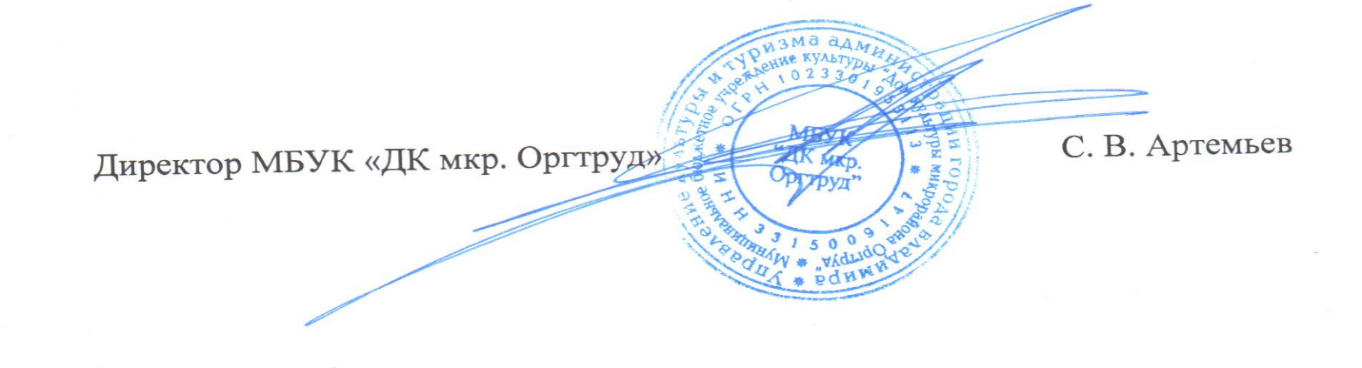 Управление культуры и туризмаадминистрации города ВладимираМуниципальное бюджетное учреждение культуры «Дом культуры микрорайона Оргтруд»ул. Октябрьская, д. 26.б, мкр. Оргтруд, г. Владимир, 600003тел. 45-73-92, 45-74-87ОКПО 54644797 ОГРН 1023301053113ИНН/КПП 3315009147/33290100110.01.2022 г.        № 8      на № ____________ от ____________Управление культуры и туризмаадминистрации г. ВладимираНаименование мероприятийДата и время проведенияМесто проведенияОтветственный за мероприятиеСтоимость мероприятияПредпола-гаемое кол-во зрителейДискотека для школьников «Just dance» 6+04.02.202218.30Киноконцертный залМБУК «ДК мкр. Оргтруд»Ведущий дискотеки100 руб.~ 187 чел.Информационная беседа по пропаганде толерантного поведения «Быть толерантным - быть современным!» с участниками хореографических коллективов «Колибри» и «Некст»07.02.202217.00МБУК «ДК мкр. Оргтруд»Каб. №42Культорганизаторб/п~ 15 чел.Информационная беседа по пропаганде толерантного поведения «Быть толерантным - быть современным!» с участниками студии актерского мастерства «Ведущий и актер»08.02.202217.30МБУК «ДК мкр. Оргтруд»Каб. №45Культорганизаторб/п~ 20 чел.Информационная беседа по пропаганде толерантного поведения «Быть толерантным - быть современным!» с участниками вокальных коллективов «Смайл» и «Смайлики»09.02.202216.30МБУК «ДК мкр. Оргтруд»Каб. №44Культорганизаторб/п~ 10 чел.Турнир зимней лиги интеллектуальных игр «Мозготряс» 18+12.02.202216.00Киноконцертный зал                 МБУК «ДК мкр. Оргтруд»Художественный руководитель150 руб.~ 187 чел.Вечер отдыха, посвященный Дню всех влюбленных «Love is…»18+12.02.2022 18.00Малый залМБУК «ДК мкр. Оргтруд»Культорганизатор200 руб.~ 45 чел.Турнир зимней лиги интеллектуальных игр «Мозготрясkids» 6+18.02.202217.00Киноконцертный зал                 МБУК «ДК мкр. Оргтруд»Художественный руководитель100 руб.~ 187 чел.Праздничный концерт ко Дню защитника Отечества «На страже мира и добра» 6+22.02.202218.30Киноконцертный зал                 МБУК «ДК мкр. Оргтруд»Режиссер200 руб.~ 187 чел.Вечер отдыха ко Дню защитника Отечества «Цвет настроения хаки» 18+22.02.202220.00Малый залМБУК «ДК мкр. Оргтруд»Художественный руководитель200 руб.~ 45 чел.Теннисный клуб «Золотая ракетка» (мастер-класс для участников клуба) 16+В течение месяцасо вторникапо субботу17:00-21:00Фойе МБУК «ДК мкр. Оргтруд»  Руководитель клуба50 руб. /час~ 15 чел.Тренажерный клуб «Красота и сила»(мастер-класс для участников клуба) 16+В течение месяца со вторникапо субботу 12:00-21:00МБУК «ДК мкр. Оргтруд»Каб.№ 41Руководитель клуба100 руб./час~ 16 чел.